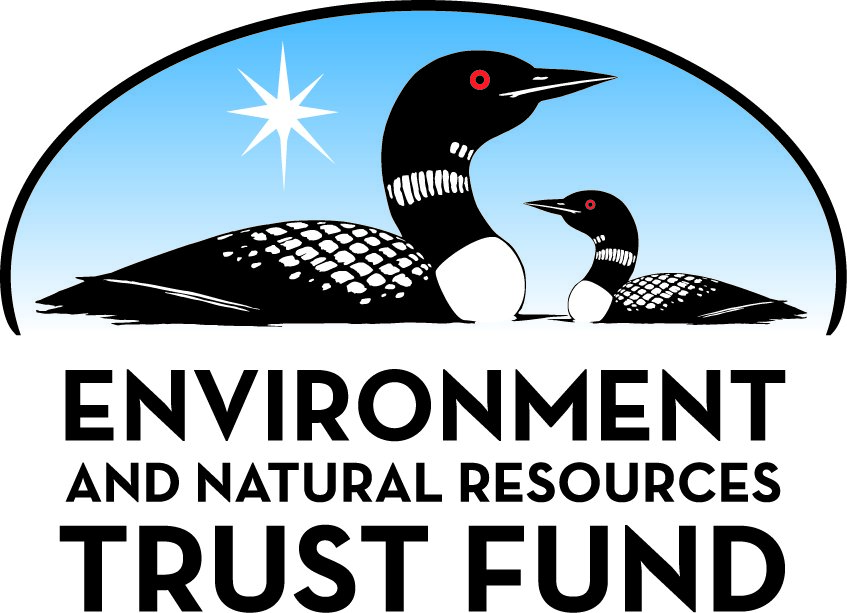 Environment and Natural Resources Trust Fund2021 Request for ProposalGeneral InformationProposal ID: 2021-400Proposal Title: Unearthing Soil Health Economics in Southern MinnesotaProject Manager InformationName: Jennifer HahnOrganization: Minnesota Soil Health CoalitionOffice Telephone: (651) 485-7848Email: coordinator@mnsoilhealth.orgProject Basic InformationProject Summary: This project will accelerate adoption of soil health practices by building a coalition of soil health farmers to learn together, provide economic research, and sharing of information in Southern Minnesota.Funds Requested: $200,000Proposed Project Completion: 2023-06-30LCCMR Funding Category: Small Projects (H)
	Secondary Category: Foundational Natural Resource Data and Information (A)Project LocationWhat is the best scale for describing where your work will take place?  
	Region(s): SW, SE, What is the best scale to describe the area impacted by your work?  
	Region(s): SE, SW, When will the work impact occur?  
	During the Project and In the FutureNarrativeDescribe the opportunity or problem your proposal seeks to address. Include any relevant background information.A vital opportunity for improved water quality, environmental and economic sustainability in the Minnesota River Basin is increasing the adoption of soil health practices. Advancing cover crop adoption is a central strategy for nutrient reduction (Nutrient Reduction Strategy), water quality improvement (WRAPS), and regional economic sustainability yet widespread adoption is limited. Research shows that primary barriers for soil health practice adoption is: 
1) lack of regional economic data, 
2) lack of understanding the long term economic and environmental benefits, and 
3) lack of access to technical advisors to mentor and advise farmers managing the transition. 

This project will fuel increased cover crop adoption in some of the most impaired watersheds in the state by strengthening the existing network of farmer-led initiatives and harnessing the power of local on-farm research and farmer peer-to-peer learning and networking. The project will result in:
•	Creating a regional, baseline, multi-year economic dataset based on 20 farms in Southern Minnesota
•	Supporting and sustaining local soil health groups 
•	Connecting farmers to mentors, soil health teams, and other specialists
•	Communicating the benefits of implementing soil health practices through publications, social media, meetings, field days, and farmer mentoring
•	Improved regional coordination and communication among farmers, agencies, lenders, and agronomistsWhat is your proposed solution to the problem or opportunity discussed above? i.e. What are you seeking funding to do? You will be asked to expand on this in Activities and Milestones.This project will utilize existing multiyear economic data by working with farmers to acquire, analyze, and report on information to farmers, lenders, agronomists, and organizations.  This will allow for the development of a comprehensive research project with meaningful data used to develop program payment rates, guide farmers in risk management for planning, and provide lenders and agronomists with quantifiable metrics.  FinBin, which houses farm economics, will be utilized for comparison data matching the same geographic location using full width tillage without cover crops.  

Increasing implementation by strengthening regional education, outreach, and mentoring 
Capturing how to develop and grow local soil health groups will also be completed to develop a model to share with others.  The areas with the highest soil health adoption rates are those with local soil health groups.  By working with existing local teams to determine the success factors, this information will be shared with others to aid in their development of local soil health groups.  Southern Minnesota has a mixture of strong local soil health groups and the absence of them creating a unique opportunity to learn and build within high production acres and heavily degraded natural resources.What are the specific project outcomes as they relate to the public purpose of protection, conservation, preservation, and enhancement of the state’s natural resources? The project supports a win-win: providing the opportunity to improve the economic situation for farmers, simultaneously improving environmental sustainability. Improved regional coordination will accelerate adoption to reduce pollutant levels in ground and surface waters, protect soils, store water and reduce flows in priority, highly-impaired watersheds. 

Foundational economic and environmental data will be acquired creating a regional economic database to make the case to farmers about the benefits of soil health practice adoption and help foster long-lasting, conservation ethics. 

This project supports and strengthens the coalition of soil health farmers and conservation partners to learn together, collect data, and share information.Activities and MilestonesActivity 1: Develop economic database: identify farmers, obtain and manage economic and management dataActivity Budget: $103,000Activity Description: 
Design and develop databases, develop tracking systems, and identify up to 20 farmers for data acquisition. Each farmer will have the following information collected: Economic data collected includes planting cash crop, spraying, fertilizer application, herbicide, pesticide, fungicide, and fertilizer costs, manure application, manure costs, harvest, tillage, labor, cash crop seed, cover crop seed and planting, cover crop termination costs, forage value of cover crops, income from cash crop, yields, conservation program payments, and erosion related repairs.  
Analyze economics to identify trends and produce reports.
Collaborate with existing local soil health groups and create a model for building and growing groups.
Develop a specialist database for the region including technical staff.Activity Milestones: Activity 2: Increasing Implementation by strengthening regional education, outreach, and mentoringActivity Budget: $97,000Activity Description: 
Share study findings with producers, organizational staff (conservation and industry partners), lenders, agronomists, and the public. Support existing and new local soil health groups and farmer to farmer mentoring. Host 6 field days, 8 targeted trainings for producers, create 4 technical documents, providing mentoring to a minimum of 200 producers, and develop a website with story maps, case study summary disseminating findings to maximize sharing of findings.Activity Milestones: Project Partners and CollaboratorsLong-Term Implementation and FundingDescribe how the results will be implemented and how any ongoing effort will be funded. If not already addressed as part of the project, how will findings, results, and products developed be implemented after project completion? If additional work is needed, how will this be funded? 
Results will provide valuable data for improving local, state, and federal programs, farmer, lender, agronomist, and insurance decisions as well as increasing implementation utilizing local network groups.  Long term funding is being sought to continue and expand this project to provide data and products around the state specific to each region.  Results will continue to be shared after the project duration and by creating a model, additional implementation will be readily possible.  Funding for regional coordination of these efforts are also being pursued to provide additional support for further expansion of these efforts.Project Manager and Organization QualificationsProject Manager Name: Jennifer HahnJob Title: Coalition CoordinatorProvide description of the project manager’s qualifications to manage the proposed project. 
Jennifer Hahn has been managing an award currently with the Federal Government and the Minnesota Soil Health Coalition as well as three additional grants.  Jennifer has 15 years of conservation planning, working with farmers to plan and implement practices, and has worked with farmers to obtain and analyze farming economics and improvements to increase profitability. Jennifer has also been a soil scientist testing and analyzing soils as well as working with farmers to understand the dynamics of improving soils, has formed a local soil health team, and helped to form the Minnesota Soil Health Coalition.Organization: Minnesota Soil Health CoalitionOrganization Description: 
The Minnesota Soil Health Coalition was developed to fill a need of the producers in Minnesota; to provide them with a producer driven and operated, statewide hub that will provide them with support, information, networking, and mentoring in addition to a voice that is their own.  Natural resources are becoming depleted on the ground that we rely on to produce food and fuel for our Nation.  Going beyond the norm of providing technical information to producers by non-producers, the producer driven/managed/directed Coalition will provide information, networking, and mentoring to other producers. The Coalition will remain an independent 501(C)(3) non-profit organization with an elected producer Board that will collaborate with other organizations, agencies, and businesses to promote the education, implementation, and support of soil health practices.Budget SummaryClassified Staff or Generally Ineligible ExpensesNon ENRTF FundsAttachmentsRequired AttachmentsVisual ComponentFile: Alternate Text for Visual ComponentMap of nitrate loading into surface waters of Minnesota with the highest concentrations in South Central Minnesota where the project is focusing.  
Targeting Soil Health Practice Adoption in Impaired Watersheds of South Central MN. Local soil health groups will engage farmers in high loading watersheds. Increasing soil health practice implementation will accelerate water quality improvement towards statewide goals (TMDLs, WRAPS, Nutrient Reduction Strategy). The Minnesota River is listed for the following impairments: Nutrients, Turbidity, Total suspended solids, PCBs, and Aquatic life.
Acquiring Economic Data &
On-farm Research (20 farms)
Obtaining and reporting on farmer’s economics that are implementing soil health practices will provide additional data for local, state, and federal programs, lenders, agronomists, and farmers to improve programs, understanding, and increase implementation.

Supporting Farmer-driven, Farmer-led Networks as Hubs for Mentoring and Dissemination
Minnesota Soil Health Coalition
Faribault Soil Health Team
Freeborn Soil Health Team
Waseca Soil Health TeamFinancial CapacityFile: Administrative UseDoes your project include restoration or acquisition of land rights? 
	NoDoes your project have patent, royalties, or revenue potential? 
	NoDoes your project include research? 
	YesDoes the organization have a fiscal agent for this project? 
	NoDescriptionCompletion DateIdentify farmers and secure signed agreements (up to 20)2021-03-31Develop and design database and tracking systems2021-09-30Collaborate and create a model for building and growing local soil health teams2021-11-30Develop specialist database2023-01-31Annual tracking, and analyzing data (up to 20)2023-05-31DescriptionCompletion DateDevelop story map and case study summaries to disseminate findings2023-06-30Farmer to farmer mentoring and support for a minimum of 200 producers2023-06-30Develop educational materials and technical documents (4 total) and share across the state2023-06-30Host 8 targeted trainings for producers, agronomists, and lenders2023-06-30Host field days to share data (reaching ~400 people)2023-06-30NameOrganizationRoleReceiving FundsKimberly MusserMinnesota State Water Resources CenterCollaborator and partner in project development and implementationYesCategory / NameSubcategory or TypeDescriptionPurposeGen. Ineli gible% Bene fits# FTEClass ified Staff?$ AmountPersonnelPrinciple investigatorGrant management, obtaining and analyzing data, outreach and education30%0.4$75,000Sub Total$75,000Contracts and ServicesMinnesota State Water Resources CenterProfessional or Technical Service Contract2 Staff and 1 student PT.    Regional coordination and meeting support, developing educational materials,  summary publications,  technical documents, case study overviews,  performing research,  website support , videography, GIS support  and story map development. (Includes salaries, travel, printing)0.4$75,400Participating FarmersSub awardStipend for participating farmers to provide their data and education and outreach0.2$14,000Participating Soil and Water Conservation DistrictsSub awardFunding to local soil health groups for coordination, vetting producers, education, and outreach0.2$15,000Sub Total$104,400Equipment, Tools, and SuppliesSub Total-Capital ExpendituresSub Total-Acquisitions and StewardshipSub Total-Travel In MinnesotaMiles/ Meals/ Lodging$0.575 rate roughly 6960 milesTraveling for obtaining economics and outreach/education$4,000Sub Total$4,000Travel Outside MinnesotaSub Total-Printing and PublicationPrintingProject results (1000)To provide education of the economics of soil health statewide for farmers, lenders, agronomists, technical staff, and the general public$4,000Sub Total$4,000Other ExpensesEducational Events (14)Field days and meetings to share the results and provide education to farmers, lenders, agronomists, and technical staff about the economics of soil health$12,600Sub Total$12,600Grand Total$200,000Category/NameSubcategory or TypeDescriptionJustification Ineligible Expense or Classified Staff RequestCategorySpecific SourceUseStatusAmountStateState Sub Total-Non-StateIn-KindMinnesota Soil Health CoalitionFarmer mentor time, administration of managing results and information on the Coalition website, social media, and newsletters.Secured$65,000In-KindMinnesota Water Resources CenterCoordination, management of data, planning and production of outreach and educationSecured$65,000CashNorth Central Region SAREObtaining, analyzing, and reporting on economics of soil health practices including education and outreachPending$250,000CashUSDA-NRCSWebsite development and management for information and story mapSecured$30,000Non State Sub Total$410,000Funds Total$410,000